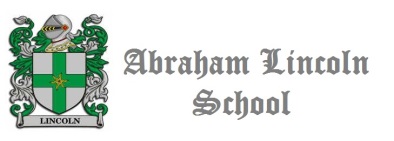                  Biotecnología y microorganismos                                         Fecha: 13-11-2019Objetivo: Conocer el concepto de Biotecnología y sus aplicaciones. 1.En relación con la biotecnología:a. ¿Qué microorganismos se utilizan en el proceso de fabricación del yogur, la cerveza y el pan?b. ¿Qué es la fermentación y que productos se obtienen de este proceso?c. Además de la industria alimentaria, señala otros dos campos en los que se emplee la biotecnología.2. Describe  los siguientes procesos  biotecnológicos,  destacando la participación de los microorganismos  que en ellos se utilizan.3.Completa la siguiente  tabla:ProcesoDescripciónProducción de quesosAntibióticosBiorremediaciónObtención de energíaMicroorganismoTipo de microorganismoProcesos industriales en que se utilizaLactobacillusSaccharomyces cerevisiaeAcidithiobacillus ferrooxidansPenicillium notatum